Deep Brain Stimulation Think Tank VII Sept 5, 2019 Colleagues, because of the hurricane (Dorian) we will be cancelling the in person meeting in Orlando, but doing an all day zoom meeting of the 7th annual think tank on this coming Thursday Sept 5, 2019.  It is really critical that everyone present their talks this coming Thursday so we can rapidly publish the proceedings, and the tank does not lose momentum.We will publish the 7th annual proceedings and will have a special issue of Frontiers of Neuroscience for all of your cutting-edge DBS work. We hope you will consider submitting to our issue.  Our goal on the Frontiers issue is rapid review and publication!  Here is the web address for the issue: https://www.frontiersin.org/research-topics/11337/deep-brain-stimulation-think-tank-updates-in-neurotechnology-and-neuromodulation-researchWe will cancel all the hotel reservations at the Loews that we made.  If you made your own hotel reservation please cancel it yourself.  We will cancel all the flights we arranged (only 7 arranged by us).  Please, again if you made your own flight reservation cancel it yourself.  Most of the time, the airline will refund you or let you use the ticket again in the next 12 months (in this case for the next think tank).  We encourage you to call the airline reservation agent in person and ask them for an immediate refund as usually they will agree.Sorry for any inconvenience,  Michael, Adolfo and KellyZoom MeetingEastern Standard Times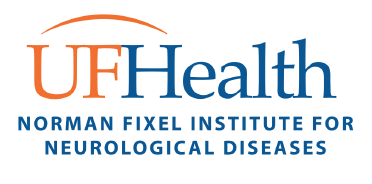 We are excited to announce that in addition to the proceedings paper your individual papers can be submitted to Frontiers in Neuroscience under the topic: “Deep Brain Stimulation Think Tank: Updates in Neurotechnology and Neuromodulation Research.” The papers will be rapidly reviewed.  The editors are Drs James Giordano, Adolfo Ramirez-Zamora and Michael Okun.https://www.frontiersin.org/research-topics/11337/deep-brain-stimulation-think-tank-updates-in-neurotechnology-and-neuromodulation-researchThursday Sept 5, 2019 Industry Blitz800-900AM with QuestionsWhere is the future going?AbbottMedtronicBoston ScientificOthersEthico-legal Issues in Deep Brain Stimulation: The IEEE Neuroethics Guidelines:Minding The Double Sided Blade of Cutting Edge NeurotechnologyModerator: James Giordano, PhD., Georgetown; Brief intro IEEE updatesJames Giordano9:00-9:20AM IIEE Neuroethics Updates9:20-9:30 QuestionsPersonality and Neuroethics in Parkinson’s Disease DBSCynthia Kubu, PhD., Cleveland Clinic9:30-9:50AM9:50-10:00AM QuestionsUpdates on the NIH Brain Initiative on Neuroethical IssuesLauren Sankary, JD., Cleveland Clinic10-1020AM1020-1030AM QuestionsNeuroethics of DBS in Mexico and around the WorldKaren Herrera-Ferrá, PhD., Mexican Association of Neuroethics1030AM-1050AM1050AM-11AM DiscussionMixed Augmented Virtual RealityModerator: Cameron McIntyre, PhD., Case WesternUsing Virtual Reality with LFP Acquisition11AM-11:20AM1120AM-1130AM QuestionsNanthia Suthana, PhD., UCLAUsing Virtual Reality for Patient Engagement1130AM-1150AM1150AM-12PM QuestionsLeslie Schlachter, PA-C, Mt. Sinai, NYHolographic DBS12PM-1220PM1220PM-1230PM QuestionsCameron McIntyre, PhD., Case Western1230-1PM Lunch BreakEmerging Targets and Multiple DBS TargetingModerator: Alfonso Fasano, M.D., University of TorontoEmerging DBS Targets in Non-motor Disorders1PM-120PM120PM-130PM QuestionsAndres Lozano M.D., PhD., University of TorontoEmerging DBS Targets in Motor Disorders130-150PM (630PM London)150-2PM QuestionsThomas Foltynie, M.D., University College LondonUsing Multiple DBS Targets2PM-220PM220PM-230PM QuestionsAlfonso Fasano, M.D., University of TorontoThe Intersection of Optogenetics and DBSModerator: Annabelle Singer PhD., Georgia Tech“The ‘Inner Chamber’: Thalamic physiology in preclinical models of autism”230PM-250PM250PM-300PM QuestionsAudry Brumback, M.D., PhD., UT AustinNeural Circuit Mechanisms of Memory Retrieval: Toward Mechanistic Insight & Therapeutic Targets3PM-320PM320PM-330PM QuestionsPriya Rajasethupathy, PhD., Rockefeller UniversityOptogenetic STN Deep Brain Stimulation330PM-350PM350PM-4PM Questions
Warren Grill, PhD., DukeClosed Loop DBS ClinicalModerator: Ayse Gunduz PhD.Adaptive DBS in Parkinson's disease - short term studies4-420PM420-430PM QuestionsSimon Little, PhD, UCLSensing and closed loop stimulation using the Summit RC+S platform: early experience430-450PM450-5PM QuestionsRo’ee Gilron, PhD., UCSFCombining Directional DBS and Physiology Toward a Closed Loop Approach 5-520PM520PM-530PMGerd Tinkhauser, M.D., PhD (University of Oxford; University of Bern) StereoEEG and Deep Brain StimulationModerator: Samer Sheth, MD PhD., BaylorUsing sEEG to identify targets for 4-lead DBS in childhood secondary dystonia530-550PM550PM-6PMTerry Sanger, M.D., University of Southern California6PM-620PM620PM-630PMA personalized circuit-based approach to the treatment of major depression: moving toward closed-loop therapiesKatherine Scangos. M.D., PhD. UCSF Use of SEEG for early evaluation of novel targets and indications 630PM-650PM650PM-7PMJonathan Miller, M.D., Case WesternUsing Local Field Potentials in DBS ResearchModerator: Harrison Walker, UABDBS Local Evoked Potentials7-720PM (Australia time 14 hours forward; start 830AM)720-730PM QuestionsWes Thevasthasan, M.D., University of MelbourneCortical Evoked Potentials in DBS730PM-750PM750PM-8PMHarrison Walker, M.D., University of AlabamaNeuronal Sources of Evoked Potentials8-820PM820PM-830PM QuestionsWarren Grill, PhD., Duke University